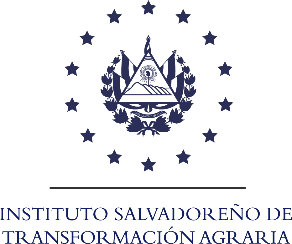 Memoria de Labores Junio 2023 – Marzo 2024Instituto Salvadoreño de Transformación Agraria (ISTA)ContenidoIntroducción	3Resumen Ejecutivo	4Plan Institucional	6Gestión Estratégica Institucional	7Misión	7Visión	7Valores Institucionales	7Estructura Organizacional	8Proyectos o Programas	9Servicios Prestados a la Población	22Eje 3: Gestión Ambiental y Cambio Climático	22Línea estratégica 3: Gestión Ambiental para el Desarrollo sustentable	22Eje 4: Transformación Agraria	22Línea estratégica 1: Transferencia y Legalización de Tierras	22Línea estratégica 3: Recuperación de la Deuda Agraria del Sector Reformado	23Eje 5: Género, Juventud y Población Indígena	23Línea estratégica 1: Fortalecimiento de los Mecanismos Internos para la Transversalización del Enfoque de Género, Derechos Humanos de las Mujeres, Juventud y Población Indígena	23Coordinación Interinstitucional	24Contrataciones y Adquisiciones	28Dificultades Enfrentadas	30Gestión Financiera y Ejecución Presupuestaria	31Proyecciones	33Instituto Salvadoreño de Transformación Agraria (ISTA)IntroducciónEl presente informe expone las acciones ejecutadas por el Instituto Salvadoreño de Transformación Agraria (ISTA) durante el período de Junio 2023 a Marzo 2024, orientadas a la seguridad jurídica de la tenencia de la tierra y al acompañamiento productivo agropecuario en favor de las familias, grupos de mujeres y jóvenes; con lo cual la Institución contribuye a dinamizar la economía, a la seguridad alimentaria y a mejorar las condiciones de vida de la población en general y especialmente la del área rural.Entre los logros más significativos y que se exponen en el documento se destacan las acciones realizadas por la agilización de la entrega de escrituras de propiedad, las donaciones de inmuebles para proyectos de interés social, el establecimiento de huertos para la seguridad alimentaria, nutricional y productiva, el trabajo con mujeres que promueven la autonomía económica, la seguridad alimentaria y una vida libre de violencia; así como los esfuerzos articulados con otras entidades del Estado, en especial con el Ministerio de Agricultura y Ganadería (MAG).Resumen EjecutivoSe presenta a continuación un resumen de las acciones y logros realizados durante el período de Junio 2023 a Marzo 2024:1,203 Escrituras de Compraventa entregadas, siendo 625 mujeres y 578 hombres con sus respectivas familias beneficiadas.680 Cancelaciones de Hipoteca entregadas, siendo 295 mujeres y 385 hombres con sus respectivas familias beneficiadas.194 Escrituras de Asociaciones Cooperativas entregadas.1,175 Escrituras de beneficiarios inscritas en CNR, siendo 924 actos ISTA y 251 de Cooperativa.11,742 Personas atendidas en los CETIA (5,755 mujeres, 5,987 hombres) y 9,336 en Oficinas Centrales del ISTA (3,581 mujeres, 5,755 hombres); abordando situaciones sobre la transferencia de tierras, requisitos para optar a algún programa implementado por ISTA, hasta el seguimiento al proceso de escrituración de lotes agrícolas o solares de vivienda.1,162 Personas atendidas en los casos FINATA - Banco de Tierras.386 Cancelaciones de Vínculo de Bien de Familia remitidas a los CETIA y Departamento de Asistencia Ciudadana para entrega a beneficiarios.822 Inspecciones de campo a requerimiento de los usuarios llevadas a cabo por los CETIA y Oficinas Centrales del ISTA.521 Entrega material de inmuebles por los CETIA y Oficinas Centrales, siendo 249 mujeres y 272 hombres con sus respectivas familias beneficiadas.Implementación de tecnología de levantamiento fotogramétrico con drones, mejorando la calidad de la información técnica necesaria para la elaboración de planos topográficos.550 Estudios registrales realizados en inmuebles ISTA y cooperativas que son parte de los insumos para la aprobación de proyectos de escrituración.15 Inmuebles donados para proyectos de interés social y 12 inmuebles transferidos a personas jurídicas.25 Porciones de 3 inmuebles, identificados como Áreas Naturales Protegidas transferidas a favor del Estado de El Salvador en el ramo de medio ambiente y recursos naturales.Actualización de los registros de 25 propiedades en el Sistema de Inventario de Inmuebles.6 Informes técnicos para aprobación de proyecto ISTA y 4 de Asociaciones Cooperativas.570 Huertos Familiares establecidos, de los cuales 118 fueron en el rubro de peces y 452 de ganado bovino, beneficiando a 246 mujeres y 324 hombres con sus respectivas familias.131 Sistemas Integrados de Alimentación Familiar (SIAF) establecidos, de los cuales 30 fueron en el rubro de peces y 101 de hortalizas, beneficiando a 50 mujeres y 81 hombres como representantes de sus familias.5 Sistemas Integrados de Alimentación Comunitaria (SIAC) establecidos.Construcción de 4 Casas Mallas en el Centro de Producción Estratégico (CEPE), Flor Amarilla, Ciudad Arce, La Libertad; disponiendo de 3 para la producción de hortalizas y una como plantinero.2,805 Visitas de asistencia técnica realizadas en los huertos familiares, 204 para los Sistemas Integrados de Alimentación Familiar (SIAF) y 12 en los Sistemas Integrados de Alimentación Comunitaria (SIAC).15 Talleres de Agroindustria impartidos para promover la autonomía económica de las mujeres beneficiarias del ISTA, participando 173 mujeres y 18 hombres.68 Jornadas de formación y asistencia técnica en Cooperativas y Comunidades atendidas por ISTA, con la participación de 179 personas, siendo 126 mujeres y 53 hombres.Trabajo articulado con diversas entidades del Estado.Plan InstitucionalAtendiendo directrices del Presidente de la República, Nayib Bukele en el Plan Cuscatlán y la nueva gobernanza que plantea «(…) un aparato de Gobierno más eficiente, compacto, efectivo, más ciudadano, menos político y más técnico», y en armonía con los nuevos tiempos, el ISTA además de atender su mandato de ley se ha planteado contribuir a impactar de una manera más efectiva en la reactivación agropecuaria, llevándolo a cabo en coordinación con el Ministerio de Agricultura y Ganadería y sus demás adscritas.Es el Plan Estratégico Institucional (PEI) donde se consigna el umbral táctico para alcanzar el direccionamiento estratégico que se propone la institución, el cual estriba en el objetivo de: «Desarrollar una gestión que fortalezca a las familias salvadoreñas con la seguridad jurídica de la propiedad de la tierra, e impulse las capacidades de agregación de valor en la productividad agropecuaria, en armonía con el medio ambiente e igualdad de género».Gestión Estratégica InstitucionalMisiónAgilizar el proceso de transferencia de tierras a favor de los beneficiarios de los diferentes programas que ejecuta el ISTA, acompañando protagónicamente al sector productivo agropecuario en su desarrollo sostenible.VisiónSer una institución garante de la seguridad jurídica de la propiedad de la tierra y dinamizadora de la economía agropecuaria, comprometida ante el desafío de la innovación, la transformación y la implementación de cambios verdaderamente significativos en beneficio de las familias salvadoreñas.Valores InstitucionalesTransparencia: Actuar siempre con ética, responsabilidad y honestidad ante los usuarios.Espíritu de servicio: Trabajar por satisfacer las necesidades y expectativas de los usuarios, con cortesía, oportunidad y eficiencia.Trabajo en equipo: Practicar la integración, el esfuerzo, la comunicación y la solidaridad para cumplir los objetivos institucionales.Mejora continua: Aplicar la innovación y la creatividad; además de fomentar las acciones de éxito en cada una de las actividades.Respeto: Reconocer la dignidad que se merecen los usuarios en igualdad de condiciones, así como en todo el personal.Estructura Organizacional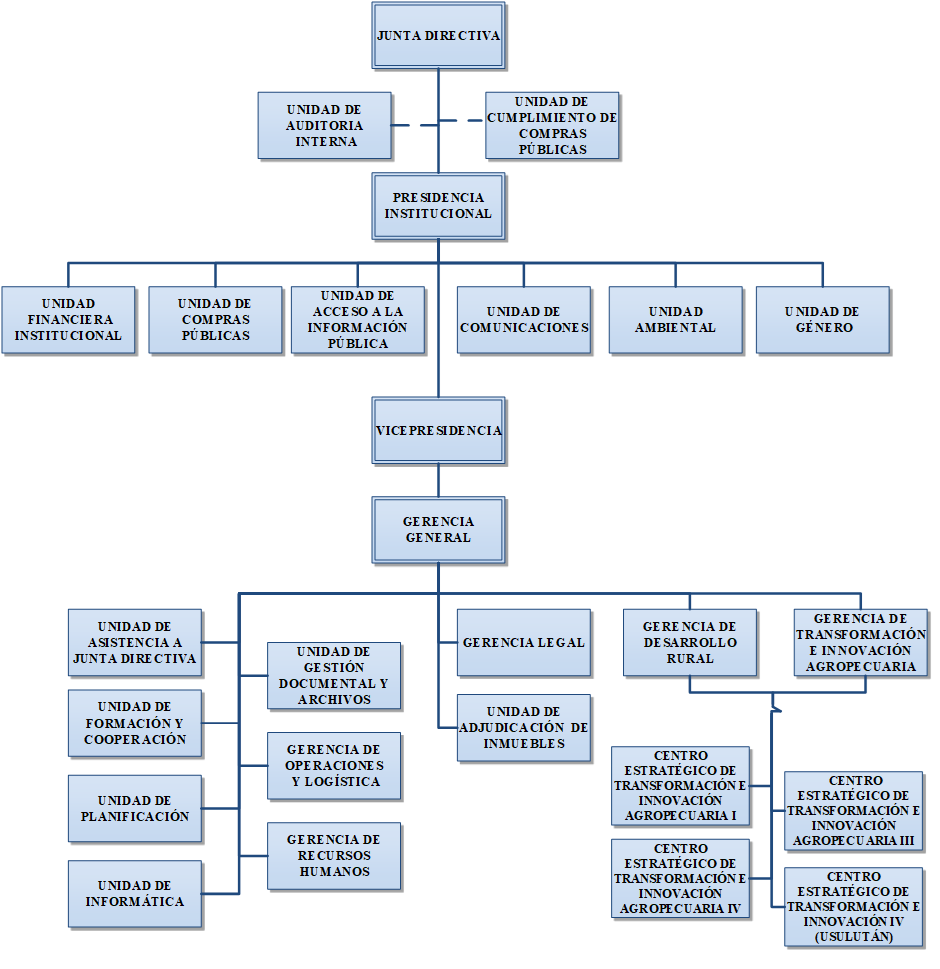 Organigrama aprobado por Junta Directiva Institucional en Sesión OrdinariaNo. 38-2023, de fecha 06 de diciembre de 2023.
Proyectos o ProgramasTitular: Transferencia de Tierras y Seguridad Jurídica.Estado: Ejecutado.Descripción: Otorgar seguridad jurídica de la tenencia de la tierra a las familias salvadoreñas, siendo efectivos, cumpliendo y marcando diferencia de administraciones anteriores; así también, procurar que los inmuebles transferidos sean productivos para contribuir a mejorar la calidad de vida de las familias, el desarrollo económico de estas y el del entorno. Detalle de Escrituras de Compraventa entregadas por Departamento.En cuanto a las Cancelaciones de Hipoteca entregadas, los resultados se muestran a continuación:Cancelaciones de Hipoteca entregadas.Titular: Transferencia de Inmuebles para proyectos de interés social.Estado: Ejecutado.Descripción: Realizar la transferencia de inmuebles destinados para un interés social; los destinatarios además de contar con la escritura de propiedad que les otorga seguridad jurídica podrán invertir con confianza en ellos para futuras mejoras. Inmuebles donados.Inmuebles transferidos a personas jurídicas.Titular: Transferencia de Inmuebles a Favor del Estado de El Salvador en el Ramo de Medio Ambiente y Recursos Naturales.Estado: Ejecutado.Descripción: Dar cumplimiento al Artículo 117 de la Constitución de la República de El Salvador, Artículo 30 de la Ley del Régimen Especial de la Tierra en Propiedad de las Asociaciones Cooperativas, Comunales y Comunitarias Campesinas y Beneficiarios de la Reforma Agraria, y Artículo 9 de la Ley de Áreas Naturales Protegidas, en el sentido de aprobar la transferencia a favor del Estado de El Salvador en el ramo de medio ambiente y recursos naturales.Detalle de inmuebles transferidos a favor del Estado de El Salvador en el Ramo de Medio Ambiente y Recursos Naturales.Titular: Transformación e Innovación Agropecuaria.Estado: Ejecutado.Descripción: Establecer huertos para la seguridad alimentaria, nutricional y productiva, procurando que las familias sean partícipes de las actividades agroproductivas en sus propios espacios dándole un uso para producir sus alimentos, contribuyendo a la seguridad alimentaria, adquiriendo conocimientos técnicos mediante la modalidad de aprender haciendo y recibiendo constante asistencia técnica durante los ciclos de los cultivos para que ellos queden con una capacidad instalada y continúen con el proyecto de producir sus propios alimentos.Detalle de Huertos Familiares establecidos.Siglas: M= Mujer, H= Hombre y Total.= Mujeres T Detalle de Sistemas Integrados de Alimentación Familiar (SIAF) establecidosSiglas: M= Mujer, H= Hombre y Total.Detalle de Sistemas Integrados de Alimentación Comunitaria (SIAC) establecidos.Titular: Promoción de la autonomía económica de las mujeres beneficiarias del ISTA.Estado: Ejecutado.Descripción: Aportar a la promoción de la autonomía económica, la seguridad alimentaria nutricional y una vida libre de violencia en mujeres especialmente las del área rural.Detalle de Talleres de Agroindustria impartidos (Mujeres y Agricultura).Titular: Formación y Asistencia TécnicaEstado: Ejecutado.Descripción: Brindar las herramientas necesarias mediante la capacitación y asistencia técnica a las asociaciones cooperativas y comunidades para mejorar su productividad y contribuir al mejoramiento social - económico de estas y el de su entorno.Jornadas de formación y asistencia técnica en Cooperativas y Comunidades atendidas por ISTATitular: Centro de Producción Estratégico (CEPE).Estado: Ejecutado.Descripción: Crear y poner en funcionamiento el Centro de Producción Estratégico (CEPE) como espacio destinado para la producción y abastecimiento de pie de cría de aves, y plantines de hortalizas, así como la producción de tilapia, tomate o chile dulce, con la finalidad de disponer del pie de cría de aves y material genético vegetal en cantidad suficiente y satisfacer las necesidades de los diferentes programas de fomento a la seguridad y soberanía alimentaria; además, tener a disposición productos como la tilapia y hortalizas que contribuyan a la sostenibilidad económica del CEPE.El CEPE estará ubicado en el cantón Flor Amarilla, en el Departamento de La Libertad.Servicios Prestados a la PoblaciónEje 3: Gestión Ambiental y Cambio ClimáticoLínea estratégica 3: Gestión Ambiental para el Desarrollo sustentableObjetivo: Incorporar la dimensión ambiental en las políticas, planes, programas y proyectos para el sector.Nombre: Implementar la Política de Gestión Ambiental del ISTA, que permita minimizar los impactos negativos al medio ambiente y reducir la vulnerabilidad frente al cambio climático.Resultado: 10 Informes elaboradosEje 4: Transformación AgrariaLínea estratégica 1: Transferencia y Legalización de TierrasObjetivo: Legalizar la tenencia de la tierra para usos agropecuarios.Nombre: Elaborar informe técnico para aprobación de proyecto ISTA.Resultado: 6 Informes técnicos elaborados.Nombre: Realizar la medición de los proyectos en propiedades a favor del ISTA.Resultado: 40 Planos de perímetro realizados.Nombre: Realizar la entrega de testimonio de escritura pública de Acto o Contrato, al Departamento de Registro para ser presentados y tramitados su inscripción en el CNR; (DCD, Reuniones de Inmuebles, Remediciones, Permutas, Rectificaciones).Resultado: 64 Escrituras intermedias elaboradasNombre: Elaborar dictamen para aprobación de proyectos ISTA.Resultado: 7 Dictámenes elaborados.Nombre: Realizar inspecciones de campo según demanda de las/os usuarias/os.Resultado: 822 Inspecciones de campo realizadas.Nombre: Completar solicitud de adjudicación de inmueble para Proyectos con DCD.Resultado: 777 Solicitudes de adjudicaciones completadas.Nombre: Elaborar dictamen técnico para la adjudicación o readjudicación de inmuebles en proyectos con DCD inscrita.Resultado: 638 Adjudicaciones y readjudicaciones realizadas.Nombre: Elaborar dictamen para la donación o venta de inmuebles al Estado de El Salvador, alcaldías o personas jurídicas.Resultado: 14 Dictámenes elaborados.Nombre: Coordinar con los departamentos correspondientes para que provean los documentos necesarios que permita una fluidez en colaboración, confrontación en la impresión de escrituras públicas.Resultado: 1,067 Escrituras elaboradas.Nombre: Mantener la aplicabilidad del Convenio de Cooperación Institucional celebrado entre el CNR e ISTA y hacerle las adendas de conformidad a los requerimientos en materia de registro.Resultado: 1,166 Documentos presentados en CNR.Nombre: Mantener la aplicabilidad del Convenio de Cooperación Institucional celebrado entre el CNR e ISTA y hacerle las adendas de conformidad a los requerimientos en materia de registro.Resultado: 1,175 Documentos inscritos en CNR.Nombre: Realizar la entrega de escrituras a beneficiarios y beneficiarias.Resultado: 1,203 Escrituras entregadas.Nombre: Dar seguimiento técnico para el uso de los incentivos y la evolución de los huertos.Resultado: 2,805 Visitas de seguimiento.Nombre: Establecer huertos para la seguridad alimentaria nutricional.Resultado: 570 Huertos Familiares establecidos, 131 Sistemas Integrados de Alimentación Familiar (SIAF) y 5 Sistemas Integrados de Alimentación Comunitaria (SIAC).Nombre: Desarrollar Programa de Formación y Asistencia Técnica en las asociaciones cooperativas, comunidades u otras organizaciones.Resultado: 10 Informes desarrollados.Línea estratégica 3: Recuperación de la Deuda Agraria del Sector ReformadoObjetivo: mejorar los mecanismos de recuperación de la deuda agraria de acuerdo al marco legal.Nombre: Generar políticas de cobro para contar con una oportuna acción administrativa de cobro con un sistema moderno, ampliando las opciones en las cuales los beneficiarios puedan cancelar la deuda agraria.Resultado: 607,194 Dólares en créditos recuperados.Objetivo: mejorar los mecanismos de recuperación de la deuda agraria de acuerdo al marco legal.Nombre: Generar políticas de cobro para contar con una oportuna acción administrativa de cobro con un sistema moderno, ampliando las opciones en las cuales los beneficiarios puedan cancelar la deuda agraria.Resultado: 6,84 Gestiones de cobro realizadas.Eje 5: Género, Juventud y Población IndígenaLínea estratégica 1: Fortalecimiento de los Mecanismos Internos para la Transversalización del Enfoque de Género, Derechos Humanos de las Mujeres, Juventud y Población IndígenaObjetivo: promover servicios de atención, capacitación y asistencia técnica integral y diferenciada para mujeres, juventud y pueblos indígenas.Nombre: Implementar el Plan de acción de la política de género del ISTA.Resultado: 10 Informes elaborados.Coordinación InterinstitucionalEsfuerzos articulados del ISTA con otras entidades del Estado.Contrataciones y Adquisiciones Procesos contratados de junio a diciembre de 2023. Procesos contratados de enero a marzo de 2024.Procesos por rubro, según su nivel de ejecución bajo la Ley de Compras Públicas, al mes de marzo de 2024.Procesos contratados de junio a diciembre de 2023.Procesos contratados de enero a marzo de 2024.Dificultades EnfrentadasPrincipales dificultades enfrentadas por el ISTA.Gestión Financiera y Ejecución PresupuestariaPresupuesto asignado junio 2023 – marzo 2024.Ejecución presupuestaria / Presupuesto especial.ProyeccionesContinuar agilizando la seguridad jurídica en la propiedad, profundizando en la transferencia y legalización de la tierra con mecanismos normativos modernos, que permitan dar pronta respuesta y solventar las deudas históricas que heredó la Institución.Continuar el apoyo a otras instituciones del Estado a fin de aportar a los proyectos de nación del Gobierno Central, así como con la transferencia de inmuebles a título de donación para la implementación de proyectos y programas de interés social.Profundizar en la transformación e innovación agropecuaria, articulando esfuerzos con otras entidades del Estado a fin de lograr una mayor cobertura de beneficiarios y mayores impactos en favor de la seguridad alimentaria y nutricional con enfoque sostenible y productivo.Establecer el Centro de Incubación en la Escuela Nacional de Agricultura (ENA), a fin de producir los pollitos requeridos para el cumplimiento de los compromisos.Finalizar las obras de construcción para el establecimiento productivo en el Centro de Producción Estratégico (CEPE) en Flor Amarilla, Ciudad Arce, La Libertad.Fortalecer los procesos de formación y sensibilización dirigidos a mujeres, familias y jóvenes de asociaciones cooperativas y comunidades como parte de los proyectos de innovación agropecuaria que ejecuta la institución.Fuente de financiamientoFinanciamientoFinanciamientoAvances cualitativos o cuantitativosPoblación beneficiadaPoblación beneficiada% de AvanceFecha programada de finalizaciónFuente de financiamientoJunio-Diciembre (2023)Enero-Marzo (2024)Avances cualitativos o cuantitativosMujerHombre% de AvanceFecha programada de finalizaciónFondo General$870,115.89$230,096.03Seguridad jurídica de la tenencia de la tierra.625578100%Marzo 2024Recursos Propios (Extraordinario)$47,542.38$16,405.80Seguridad jurídica de la tenencia de la tierra.625578100%Marzo 2024No.DepartamentoPoblación beneficiada (Cabezas de familia)Población beneficiada (Cabezas de familia)Población beneficiada (Cabezas de familia)No.DepartamentoMujerHombreTotal1Ahuachapán3443772Santa Ana2530553Sonsonate74721464Chalatenango1423375La Libertad60661266San Salvador4120617Cuscatlán148228La Paz54491039Cabañas31410San Vicente1207019011Usulután8410418812San Miguel687314113Morazán12314La Unión331750TotalTotal6255781,203No.DepartamentoPoblación beneficiada (Cabezas de familia)Población beneficiada (Cabezas de familia)Población beneficiada (Cabezas de familia)No.DepartamentoMujerHombreTotal1Ahuachapán1135462Santa Ana3425593Sonsonate2635614Chalatenango924335La Libertad2533586San Salvador159247Cuscatlán215178La Paz2625519Cabañas641010San Vicente23386111Usulután849217612San Miguel8243213Morazán20214La Unión242650TotalTotal295385680Fuente de financiamientoFinanciamientoFinanciamientoAvances cualitativos o cuantitativosPoblación beneficiada% de AvanceFecha programada de finalizaciónFuente de financiamientoJunio-Diciembre (2023)Enero-Marzo (2024)Avances cualitativos o cuantitativosPoblación beneficiada% de AvanceFecha programada de finalizaciónFondo General$80,514.29$17, 552.56Seguridad jurídica de la tenencia de la tierra.Se benefician los pobladores usuarios de los 15 inmuebles donados y de los 12 transferidos a personas jurídicas.100%Marzo 2024Recursos Propios (Extraordinario)$19,016.95$1,571.51Seguridad jurídica de la tenencia de la tierra.Se benefician los pobladores usuarios de los 15 inmuebles donados y de los 12 transferidos a personas jurídicas.100%Marzo 2024NoInmueble Identificado comoExtensión Superficial (m²)UbicaciónDestinatario1Cancha de Futbol7,822.31Hacienda San Arturo Zona Norte, Jurisdicción y Departamento de La Libertad.Municipio del Puerto de La Libertad, los cuales serán destinados para cancha de Futbol, Unidad de la Mujer y Albergue.2Área Comunal 12,568.52Hacienda San Arturo Zona Norte, Jurisdicción y Departamento de La Libertad.Municipio del Puerto de La Libertad, los cuales serán destinados para cancha de Futbol, Unidad de la Mujer y Albergue.3Área Comunal 21,480.38Hacienda San Arturo Zona Norte, Jurisdicción y Departamento de La Libertad.Municipio del Puerto de La Libertad, los cuales serán destinados para cancha de Futbol, Unidad de la Mujer y Albergue.4Bosque3,397.40Hacienda San Jacinto, jurisdicción y Departamento de San Miguel.Municipio de San Miguel, destinados para zona de protección, reforestación y pozo municipal.5Pozo256.00Hacienda San Jacinto, jurisdicción y Departamento de San Miguel.Municipio de San Miguel, destinados para zona de protección, reforestación y pozo municipal.6Zona de Protección 1284.74Hacienda San Jacinto, jurisdicción y Departamento de San Miguel.Municipio de San Miguel, destinados para zona de protección, reforestación y pozo municipal.7Zona de Protección 27,824.38Hacienda San Jacinto, jurisdicción y Departamento de San Miguel.Municipio de San Miguel, destinados para zona de protección, reforestación y pozo municipal.8Zona de Protección 36,870.93Hacienda San Jacinto, jurisdicción y Departamento de San Miguel.Municipio de San Miguel, destinados para zona de protección, reforestación y pozo municipal.9Campo Deportivo8,954.57Hacienda Maquigue Uno, jurisdicción de Conchagua, Departamento de La Unión.Municipio de Conchagua, Destinado para el mejoramiento de la infraestructura del campo deportivo.10Escuela donde funciona el "Centro Escolar Caserío San José Las Flores, Cantón Tierra Blanca"4,906.55Hacienda Escuintla (Cooperativa San José Las Flores), Jurisdicción de Zacateculuca, Departamento de La PazMINEDUCYT, beneficiando a una población escolar de 92 alumnos, impartiendo clases desde parvularia hasta sexto grado.11Zona Verde 2208.21Finca Las Victorias, Porción 1, jurisdicción de Teotepeque, Departamento de La Libertad.Municipio de Teotepeque, los cuales serán destinados para zona de protección12Zona Verde 3259.31Finca Las Victorias, Porción 1, jurisdicción de Teotepeque, Departamento de La Libertad.Municipio de Teotepeque, los cuales serán destinados para zona de protección13Bosque 312,594.49Finca Las Victorias, Porción 1, jurisdicción de Teotepeque, Departamento de La Libertad.Municipio de Teotepeque, los cuales serán destinados para zona de protección14Zona Verde 1808.00Hacienda San Jacinto, porción 1, jurisdicción y Departamento de San Miguel.Municipio de San Miguel, destinados para zona comunal y zona verde.15Zona Verde 22,037.77Hacienda San Jacinto, porción 1, jurisdicción y Departamento de San Miguel.Municipio de San Miguel, destinados para zona comunal y zona verde.NoInmueble Identificado comoExtensión Superficial (m²)UbicaciónDestinatario1Iglesia 11,222.71Hacienda San Francisco Guajoyo; jurisdicción de Metapán, Departamento de Santa Ana.Iglesia Católica de El Salvador, Diócesis de Santa Ana.2Lote 10, Polígono 14,190.05Hacienda San Raymundo, jurisdicción y departamento de Ahuachapán.Iglesia Central Ministerio Cristiano La Plenitud del Espíritu Santo.3Solar 17, Polígono H1,644.32Hacienda San Ramón El Coyolito, porción La Brea, jurisdicción de Intipuca y Departamento de La Unión.Asociación Rural de Agua Potable Comunidades Unidas, Geólogos del Mundo (ACUGEM)4Hacienda Achichilco 2, Porción 385,144.07Ubicados en jurisdicción y Departamento de San Vicente.Asociación Cooperativa de Producción Agropecuaria Achichilco de Responsabilidad Limitada.5Hacienda Achichilco 2, Porción 481,503.05Ubicados en jurisdicción y Departamento de San Vicente.Asociación Cooperativa de Producción Agropecuaria Achichilco de Responsabilidad Limitada.6Hacienda Achichilco 2, Porción 519,797.53Ubicados en jurisdicción y Departamento de San Vicente.Asociación Cooperativa de Producción Agropecuaria Achichilco de Responsabilidad Limitada.7Hacienda Achichilco 2, Porción 8125,104.46Ubicados en jurisdicción y Departamento de San Vicente.Asociación Cooperativa de Producción Agropecuaria Achichilco de Responsabilidad Limitada.8Hacienda Achichilco 2, Porción 927,184.60Ubicados en jurisdicción y Departamento de San Vicente.Asociación Cooperativa de Producción Agropecuaria Achichilco de Responsabilidad Limitada.9Porción 1420,221.15Hacienda San Joaquín Monteclaro, jurisdicción de Zacatecoluca, Departamento de La Paz.Asociación Cooperativa de Producción Agropecuaria Alamedas de Responsabilidad Limitada.10Iglesia705..53Hacienda La Esperanza, Porción 2-1, jurisdicción de Conchagua, Departamento de la Unión.Iglesia Apóstoles y Profetas Efesios 2:20 "Sendero de Paz"11Zona de Pozo293.24Hacienda San Arturo Zona Norte, Parcela Tres, jurisdicción y Departamento de La LibertadAsociación Comunal de Agua Potable ARA.12Solar 19, Polígono A213.22Hacienda San Raymundo, Porción 1-1, jurisdicción y Departamento de Ahuachapán.Iglesia La Voz de DiosFuente de financiamientoFinanciamientoFinanciamientoAvances cualitativos o cuantitativosPoblación beneficiada% de AvanceFecha programada de finalizaciónFuente de financiamientoJunio-Diciembre (2023)Enero-Marzo (2024)Avances cualitativos o cuantitativosPoblación beneficiada% de AvanceFecha programada de finalizaciónFondo General$74,935.21$19,333.83Protección y cuidado del medio ambiente.Se benefician los recursos naturales, diversidad e integridad del medio ambiente y por ende los pobladores circundantes de las 25 Porciones de los 3 inmuebles, identificados como Áreas Naturales Protegidas.100%Marzo 2024Recursos Propios (Extraordinario)$4,754.24$1,393.50Protección y cuidado del medio ambiente.Se benefician los recursos naturales, diversidad e integridad del medio ambiente y por ende los pobladores circundantes de las 25 Porciones de los 3 inmuebles, identificados como Áreas Naturales Protegidas.100%Marzo 2024No.PropiedadUbicaciónUbicaciónÁrea (m2)PorcionesNo.PropiedadMunicipioDepartamentoÁrea (m2)Porciones1Hacienda Cuesta EmpedradaSanta ElenaUsulután840,774152Hacienda Rancho Grande o JunquilloAhuachapánAhuachapán3,847,84623Hacienda El TablónOjos de AguaChalatenango1,224,9468TotalTotalTotalTotal5,913,56625Fuente de financiamientoFinanciamientoFinanciamientoAvances cualitativos o cuantitativosPoblación beneficiadaPoblación beneficiada% de AvanceFecha programada de finalizaciónFuente de financiamientoJunio-Diciembre (2023)Enero-Marzo (2024)Avances cualitativos o cuantitativosMujerHombre% de AvanceFecha programada de finalizaciónFondo General$261,384.93$67,716.93Seguridad alimentaria, nutricional y productivaHuertos FamiliaresHuertos Familiares100%Marzo 2024Fondo General$261,384.93$67,716.93Seguridad alimentaria, nutricional y productiva246324100%Marzo 2024Recursos Propios (Especial)$7,400.00-Seguridad alimentaria, nutricional y productivaSistemas Integrados de Alimentación Familiar (SIAF)Sistemas Integrados de Alimentación Familiar (SIAF)100%Marzo 2024Recursos Propios (Especial)$7,400.00-Seguridad alimentaria, nutricional y productiva5081100%Marzo 2024Recursos Propios (Extraordinario)$21,815.70$4,750.00Seguridad alimentaria, nutricional y productiva5 Sistemas Integrados de Alimentación Comunitaria (SIAC)5 Sistemas Integrados de Alimentación Comunitaria (SIAC)100%Marzo 2024RubroCETIA ICETIA ICETIA IISTA CENTRALISTA CENTRALISTA CENTRALCETIA IIICETIA IIICETIA IIICETIA IV UsulutánCETIA IV UsulutánCETIA IV UsulutánCETIA IVCETIA IVCETIA IVRubroMHTMHTMHTMHTMHTAves000000000000000Peces41418131225121325101525111425Ganado8194175551131686049109000000Total85108193681251937262134101525111425RubroCETIA ICETIA ICETIA IISTA CENTRALISTA CENTRALISTA CENTRALCETIA IIICETIA IIICETIA IIICETIA IV UsulutánCETIA IV UsulutánCETIA IV UsulutánCETIA IVCETIA IVCETIA IVRubroMHTMHTMHTMHTMHTPeces450150240240030Hortalizas6121871320911201192081523Total1017278182611152613132681826No.DenominaciónUbicaciónUbicaciónNo.DenominaciónMunicipioDepartamento1Llano LargoSonsonateSonsonate2El ChaparralEl PaisnalSan Salvador3Las FloresZacatecolucaLa Paz4NormandíaJiquiliscoUsulután5El CastañoQuelepaSan MiguelFuente de financiamientoFinanciamientoFinanciamientoAvances cualitativos o cuantitativosPoblación beneficiadaPoblación beneficiada% de AvanceFecha programada de finalizaciónFuente de financiamientoJunio-Diciembre (2023)Enero-Marzo (2024)Avances cualitativos o cuantitativosMujerHombre% de AvanceFecha programada de finalizaciónFondo General$20,335.95$6,676.00Promoción de la autonomía económica, la seguridad alimentaria nutricional y una vida libre de violencia en mujeres.17318100%Marzo 2024Recursos Propios (Extraordinario)-$30.00Promoción de la autonomía económica, la seguridad alimentaria nutricional y una vida libre de violencia en mujeres.17318100%Marzo 2024No.TallerParticipantesParticipantesParticipantesUbicaciónNo.TallerMujeresHombresTotalUbicación1Encurtido y pasta de tomate13013Huizucar, La Libertad2Encurtido y pasta de tomate9514Panchimalco, San Salvador3Encurtido y pasta de tomate20020Comunidad Bolívar, Aguilares, San Salvador4Encurtido y pasta de tomate12012Comunidad de Rancho Quemado, San Matías, La Libertad5Leche de soya12012Alcaldía de Huizucar, La Libertad6Extracción de vino de rosa de Jamaica y manzana y taller de mermeladas6511Panchimalco, San Salvador7Mermeladas y jaleas707San Matías, La Libertad8Leche de soya y vino de rosa de Jamaica12113San Matías, La Libertad9Escabeche y vino de rosa de Jamaica18018Comunidad Bolívar, Aguilares, San Salvador10Escabeche y leche de soya9110Comunidad de Rancho Quemado, San Matías, La Libertad11Escabeche18018Comunidad El Almendro, Huizucar, La Libertad12Encurtidos15318Comunidad Fátima I y II, El Paraíso, Chalatenango13Jalea y Leche de Soya10212Comunidad Terranostra, Ahuachapán14Elaboración de vino909Huizucar, La Libertad15Jalea de fresa y leche de soya314Quelepa, San MiguelTotalTotal17318191Fuente de financiamientoFinanciamientoFinanciamientoAvances cualitativos o cuantitativosPoblación beneficiadaPoblación beneficiada% de AvanceFecha programada de finalizaciónFuente de financiamientoJunio - Diciembre (2023)Enero - Marzo (2024)Avances cualitativos o cuantitativosMujerHombre% de AvanceFecha programada de finalizaciónFondo General$56,973.50$17,791.87Mejoras de aptitudes, rendimientos, facilitación de oportunidades, mejoras en la calidad de vida en el entorno, entre otros.12653100%Marzo 2024Recursos Propios (Especial)$395.68-Mejoras de aptitudes, rendimientos, facilitación de oportunidades, mejoras en la calidad de vida en el entorno, entre otros.12653100%Marzo 2024Recursos Propios (Extraordinario)-$410.00Mejoras de aptitudes, rendimientos, facilitación de oportunidades, mejoras en la calidad de vida en el entorno, entre otros.12653100%Marzo 2024No.Cooperativa / ComunidadParticipantesParticipantesParticipantesUbicaciónNo.Cooperativa / ComunidadMujeresHombresTotalUbicación1Las Lajas9514Izalco, Sonsonate2El Zope617Santo Domingo de Guzmán, Sonsonate3Ciudad Mujer707Santa Ana, Santa Ana4Adonay9312Ahuachapán, Ahuachapán5Terranostra325El Refugio, Ahuachapán6La Barca12012Mercedes Umaña, Usulután7Los Horcones5712Mercedes Umaña, Usulután8Havillal20626San Salvador, San Salvador9Santiago de la Frontera13215Santa Ana, Santa Ana10El Pajonal12113Santa Ana, Santa Ana11El Castaño7512Quelepa, San Miguel12Los Búfalos9817Santiago Nonualco, La Paz13San José Las Flores909Zacatecoluca, La Paz14El Chaparral415El Paisnal, San Salvador15Normandía066Usulután, Usulután16Llano Largo167Sonsonate, SonsonateTotalTotal12653179Fuente de financiamientoFinanciamiento Avances cualitativos o cuantitativosPoblación beneficiada% de AvanceFecha progra-mada de finaliza-ciónFuente de financiamientoEnero a Diciembre 2023Avances cualitativos o cuantitativosPoblación beneficiada% de AvanceFecha progra-mada de finaliza-ciónLas inversiones realizadas se obtuvieron mediante el proyecto “Fomento a la Reactivación y Producción Agrícola para la Seguridad Alimentaria de El Salvador" RECETO Adenda III” donde MAG asignó 4 Casas Mallas a ISTA.Fondos GOESConstrucción de 4 Casas Mallas, con la finalidad que 3 de ellas produzcan hortalizas y una como plantinero. Con ellas se proyecta la maquilación de plantines para las entregas a los beneficiarios de los diferentes programas y compromisos que se tienen como ISTA.En octubre del 2023 se realizó la siembra de 1,200 plantas de Tomate Pony, la cual inició su etapa productiva a finales de Diciembre de 2023.Beneficiarios de los programas de seguridad alimentaria y nutricional que impulsa el ISTA.100%Marzo 2024Descripción de las iniciativas desarrolladasInstituciones con las que se coordinóTipo de institución (Gubernamental, privada o internacional)Temas, resultados o áreas de trabajoPoblación beneficiadaPoblación beneficiadaInversión / FinanciamientoDescripción de las iniciativas desarrolladasInstituciones con las que se coordinóTipo de institución (Gubernamental, privada o internacional)Temas, resultados o áreas de trabajoMHInversión / FinanciamientoCooperación brindada por Visión Mundial El Salvador consistente en 17,000 aves para ser distribuidas en los Departamentos de Santa Ana, Usulután, San Miguel y La Unión donde se le solicitó apoyo a ISTA y MAG.Visión Mundial El SalvadorInternacionalContribuir a la seguridad alimentaria de las familiasque atiende ISTA a través del establecimiento de huertos familiares276 familias276 familias-Capacitaciones, Escuelas de campoIICAInternacionalNAMA GANADERA71160-Levantamiento de Planes de Finca, capacitación, entrega de insumos y asistencias técnicas.IICA-MAGInternacional – GubernamentalSIAFEl establecimiento de estas unidades productivas, ha contribuido a que las familias sean partícipes de las actividades agroproductivas en sus propios espacios dándole un uso para producir sus alimentos contribuyendo a la seguridad alimentaria, adquiriendo conocimientos técnicos mediante la modalidad aprender haciendo y recibiendo constante asistencia técnica durante los ciclos de los cultivos para que ellos cuenten con capacidad instalada y continúen produciendo sus propios alimentos.5081-Levantamiento de Planes de Finca, capacitación, entrega de insumos e infraestructura, así como asistencias técnicasIICA-MAGInternacional – GubernamentalSIACLos Sistemas Integrados de Alimentación Comunitaria conlleva un enfoque productivo comunitario; con la apuesta que estos sean una estrategia de producción sustentable mediante actividades agrícolas, ganaderas, agrosilvopastoriles y agroforestales en una misma área, ya sea en asocio de cultivos, sucesión o rotación, buscando efectos sinérgicos entre los componentes del agroecosistema, contemplando la adecuación ambiental y conocimientos técnicos de cada actividad productiva, la valorización de los que trabajen la tierra y desde luego, la viabilidad económica.Indirectamente se han atendido un aproximado de familias:Llano Largo, Sonsonate: 350 personas.El Chaparral, San Salvador 200 personas.San José Las Flores, La Paz 436 personas.Normandía, Usulután 281 personas.El Castaño, San Miguel 100 personas.23Gabinetes DepartamentalesMinisterio de GobernaciónNacional GubernamentalApoyo en la entrega de insumos agropecuarios en las diferentes mesas de gabinetes a nivel nacional---Remodelación de instalaciones MAG Los CóbanosMAGGubernamentalElaboración de planos constructivos Los Cóbanos. Entregado en forma digital en las instalaciones MAG, Departamento de Infraestructura.---Construcción módulo de laboratorios en MAG El Matazano.MAGGubernamentalElaboración de planos, presupuesto, carpeta técnica.---Levantamiento topográfico de instalaciones de MAG-Zapotitan.MAGGubernamentalLevantamiento topográfico de las instalaciones del inmueble propiedad del MAG, ubicado en el Distrito de Riego y Avenamiento Número 1 Zapotitán, delimitando las áreas que ocupan el MAG y el CENTA.---Ubicación y visitas para la implementación de la red de aeródromos en coordinación con la Autoridad de Aviación Civil (AAC), CEPA y MOP.Autoridad de Aviación Civil (AAC), CEPA y MOP.GubernamentalSe realizaron diferentes visitas a varios inmuebles que poseen pistas de aterrizaje de aviones, para el proyecto de conformar una red nacional de aeródromos; ubicándose en La Libertad, Departamento de La Libertad, San Pedro Masahuat, Departamento de La Paz y Sonsonate, Departamento de Sonsonate.---Método de adquisiciónCantidad de procesosMonto adjudicadoComparación de Precios134$ 365,905.56Contratación Directa1$16,573.60Licitación Competitiva0$0.00Baja Cuantía0$0.00Otros Métodos0$0.00Total135$382,479.16Método de adquisiciónCantidad de procesosMonto adjudicadoComparación de Precios46$ 277,484.10Contratación Directa5$252,481.00Licitación Competitiva2$281,760.51Baja Cuantía0$0.00Otros Métodos0$0.00Total53$ 811,725.61RubroAdjudica-ciónContrata-ciónDesiertoEvalua- ciónInvita-ciónPrepara-ciónBienes112110020Consultorías000000Obras000000Servicios011000Total112220020EstadoCantidad de procesosMonto adjudicadoProcesos ejecutados135$382,479.16Procesos en ejecución0$0.00Total135$382,479.16EstadoCantidad de procesosMonto adjudicadoProcesos ejecutados24$688,606.77Procesos en ejecución31$123,115.82Total55$811,722.59DificultadTipo (Política, técnica, administrativa, financiera, ambiental, poblacional, contextual, de otra índole)Gestión de la dificultad como InstituciónPosibles soluciones o conciliacionesLimitada disponibilidad presupuestaria para cubrir gastos ineludibles de la institución.FinancieraOptimización de recursos.Gestionar refuerzo presupuestario ante el Ministerio de Hacienda.Limitado personal, vehículos y equipos para el cumplimiento de las misiones.AdministrativaOptimización de recursos.Gestionar refuerzo presupuestario ante el Ministerio de Hacienda.Retraso en la entrega de aves para el establecimiento de huertos para la seguridad alimentaria, nutricional por la no continuidad del Centro de Incubación y Producción de Huevo Fértil en Agua Caliente, Chalatenango (No contratación de personal por servicios profesionales y retrasos por la Ley de Compras Públicas.OperativaGestión de apoyo con el MAG.Carta de Entendimiento entre el ISTA y el Instituto Especializado de Nivel Superior “Escuela Nacional de Agricultura “Roberto Quiñónez para establecer la granja de gallinas ponedoras y gallos de doble propósito, gestionando la compra de 400 gallinas y 25 gallos reproductores de los cuales se proyecta la producción de huevo fértil en el primer semestre del año 2024.PresupuestoMonto(Junio a Diciembre 2023)Monto(Junio a Diciembre 2023)Monto(Enero a Marzo 2024)Monto(Enero a Marzo 2024)AprobadoFondo General$3,819,702.00Fondo General$1,718,929.00AprobadoRecursos Propios (Especial)$6,820.00Recursos Propios (Especial)$98,950.00AprobadoRecursos Propios (Extraordinario)$0.00Recursos Propios (Extraordinario)$0.00ModificadoFondo General$4,639,457.11Fondo General$1,362,914.55ModificadoRecursos Propios (Especial)$45,784.51Recursos Propios (Especial)$0.00ModificadoRecursos Propios (Extraordinario)$3,358,864.28Recursos Propios (Extraordinario)$725,982.01ComprometidoFondo General$4,534,219.41Fondo General$1,222,627.54ComprometidoRecursos Propios (Especial)$38, 406.16Recursos Propios (Especial)$0.00ComprometidoRecursos Propios (Extraordinario)$3,358,864.28Recursos Propios (Extraordinario)$669,420.14DevengadoFondo General$4,534,219.41Fondo General$1,189,756.71DevengadoRecursos Propios (Especial)$38,406.16Recursos Propios (Especial)$0.00DevengadoRecursos Propios (Extraordinario)$3,358,864.28Recursos Propios (Extraordinario)$669,420.14ModificacionesFondo General$819,755.11Fondo General$356,014.45ModificacionesRecursos Propios (Especial)$38,964.51Recursos Propios (Especial)$98,950.00ModificacionesRecursos Propios (Extraordinario)$3,358,864.28Recursos Propios (Extraordinario)$725,982.01Ru-broConceptoJunio - Diciembre 2023Junio - Diciembre 2023Junio - Diciembre 2023Enero – Marzo 2024Enero – Marzo 2024Enero – Marzo 2024Total fondo general + recursos propiosRu-broConceptoFondo generalRecur -sos propios (Especial)Recursos propios (Extraor-dinario)Fondo generalRecur-sos propios (Especial)Recursos propios (Extraor-dinario)Total fondo general + recursos propios51Remune-raciones$1,372,842.120.00$2,064,649.9$305,421.760.00$642,474.15$4,385,387.9354Adquisición de bienes y servicios$877,201.95$35,324.09$111,841.50$147,042.310.00$14,916.00$1,186,325.8555Gastos financieros y otros$60,092.440.00$1,135,088.21$29,596.770.00$561.43$1,225,338.8556Transfe-rencias corrientes$2,164,272.630.000.00$691,845.860.000.00$2,856,118.4961Inversión en activos fijos$59,810.27$3,082.07$47,284.67$15,850.010.00$11,468.56$137,495.58Total de gastos por fuente de financiamientoTotal de gastos por fuente de financiamiento$4,534,219.41$38,406.16$3,358,864.28$1,189,756.710.00$669,420.14$9,790,666.70Total por períodoTotal por período$7,931,489.85$7,931,489.85$7,931,489.85$1,859,176.85$1,859,176.85$1,859,176.85